Минобрнауки РоссииБузулукский гуманитарно-технологический институт (филиал) федерального государственного бюджетного образовательного учреждения высшего образования  «Оренбургский государственный университет»Кафедра педагогического образованияФонд оценочных средств по дисциплине «Теории и технологии музыкального воспитания детей»Уровень высшего образованияБАКАЛАВРИАТНаправление подготовки44.03.01 Педагогическое образование(код и наименование направления подготовки)Дошкольное образование (наименование направленности (профиля) образовательной программы)Тип образовательной программыПрограмма академического бакалавриатаКвалификацияБакалаврФорма обученияЗаочнаяБузулук2023Фонд оценочных средств предназначен для контроля знаний обучающихся по направлению подготовки 44.03.01 Педагогическое образование  по дисциплине «Теории и технологии музыкального воспитания детей»Фонд оценочных средств рассмотрен и утвержден на заседании кафедры педагогического образования. протокол № 6 от "27" 01. 2023 г.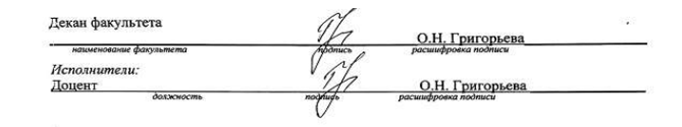 Раздел 1. Перечень компетенций, с указанием этапов их формирования в процессе освоения дисциплиныРаздел 2. Типовые контрольные задания и иные материалы, необходимые для оценки планируемых результатов обучения по дисциплине (оценочные средства). Описание показателей и критериев оценивания компетенций, описание шкал оцениванияБлок АА.0 Фонд тестовых заданий по дисциплине, разработанный и утвержденный в соответствии с Положением.Раздел 1. Теоретические основы музыкального воспитания младших школьников1. Творческая устремленность - это: а) учебная задача урока, б) способность к творчеству, в) качество характера. 2. Жанр, музыкального искусства: а) пейзаж, б) анималистический, в) опера. 3. Способности это: а) психические функции личности, направленные на специфику деятельности, б) психические качества личности, в) черты характера личности.4. Концепция какого автора о феномене детства позволяет получить ответ на вопрос: ради чего каждому из нас дано детство? а) А.Б. Орлова б) В.И. Слободчикова в) Е.И. Исаева г) В.В. Зеньковского 5. В квалификации Б.М. Теплова не выделялись такие музыкальные способности как а) ладовое чувство б) способность к музыкально-слуховым представлениям в) музыкально-ритмическое чувство г) звуковысотный слух 6. Развитие ребенка как субъекта музыкальной деятельности, переход от этапа к этапу обеспечивается в процессе накопления чего… а) репертуара б) музыкальности в) опыта г( образов 7. Кто не является автором программы по музыкальному воспитанию младших школьников. а) Ветлугина Н.А. б) Маханева М.Д. в) Радынова О.П. г) Петрова В.А. 8. В 30 годы XX в. появилась целая плеяда детских композиторов это: а) Е.А. Аркин, В.Н. Шацкая, Т.С. Бабаджан б) В. Витлин, Е. Тиличеева, Т. Попатенко, Н.А. Метлов, А. Филиппенко 9. Кто автор учебно-методического пособия «Детство с музыкой»? а) А.Г. Гогоберидзе б) О.А. Ворожцова в) Г.П. Новикова г) Е.И. Юдина 9. Благодаря какому педагогу, музыканту и режиссеру у детей появились «собственные» любимые оперы и балеты а) Н.И. Сац б) Б.Л. Яворский в) С.Т. Шацкий г) Б.В. Асафьев 10. Кто автор опер-сказок для детей «Петушок», «Маша и Медведь», «Морозко», «Муха-Цокотуха», «Терем-теремок»? а) Виталин В.Л. б) Красев М.И. в) Левина З.А. г) Тиличеева Е.Н. 11. Кто автор песен для младших школьников «По малину в сад пойдем», «Праздничный вальс», «Урожай собирай», «Дед Мороз», «Сапожки», «Козлик по полю гулял»? а) Филиппенко А.Д. б) Иорданский М.В. в) Попатенко Т.А. г) Раухвергер М.Р. 12. Какие известные педагоги-музыканты (XIX-XX вв.) доказали, что музыкальные способности развиваются у всех детей, если пробуждать у них интерес к музыке и творческую активность? (несколько ответов) а) Д.Н. Зарина б) А.Л. Маслов в) П.Г. Чесноков г) С.И. Танеев д) М.А. Балакирев 13. В каком году известный композитор и общественный деятель Д.Б. Кабалевский приступил созданию экспериментальной программы «Музыка» для образовательной школы? а) В 1973 г. б) В 1975 г. в) В 1970 г. г) В 1980 г. 14. В каком году была издана массовым тиражом программа по «Музыке» для I-III классов Д.Б. Кабалевского? а) В 1974 г. б) В 1976 г. в) В 1980 г. г) В 1982 г. 15. С какого года начал выходить журнал «Музыка в школе», объединяющий вокруг себя единомышленников и пропагандирующий опыт работы по новой программе? а) В 1982 г. б) В 1983 г. в) В 1984 г. г) В 1985 г. 16. Кто из музыкантов-педагогов участвовал в разработке музыкального метода – «забегание» вперед и «возвращение» к пройденному? (несколько ответов) а) В.В. Асафьев б) Д.Б. Кабалевский в) Э.Б. Абдуллин г) А.В. Горюнова 17. Впервые упоминание о трещотке в русских письменных источниках встречается в … а) 1700 г. б) 1714 г. в) 1800 г. г) 1827 г. 18. Каких трещоток не бывает? (два ответа) а) Курская б) Парная в) Тройная г) Круговая д) Квадратная 19. В русских печатных изданиях какого века встречаются описания ложек и приемов игры на них? а) XI в. б) XVI в. в) XVII в. г) XVIII в. 20. Методика музыкального воспитания изучает: а) закономерности музыкального воспитания с целью совершенствования его содержания и методов; б) методы и приемы музыкального воспитания; в) организацию воспитательного процесса школы. 21. Предметом методики музыкального воспитания являются: а) закономерности музыкального воспитания с целью совершенствования его содержания и методов; б) теория и практика музыкального воспитания детей, включающие в себя изучение особенностей, технологии, условий, обеспечивающих интегративный процесс музыкального обучения, развития и воспитания; в) процесс формирования музыкальной культуры школьника как неотъемлемой части его общей духовной культуры. 22. Как педагогическая наука методика музыкального воспитания школьников определяется: а) закономерностями педагогического процесса и отражающими эти закономерностями дидактическими принципами; б) идеями выдающихся педагогов-музыкантов; в) достижениями смежных наук. 23. В чем заключается главная особенность музыки? а) в ее эмоционально-чувственной природе; б) в отражении жизненной реальности; в) в способности передавать мысли автора. 24. В чем состоит воспитательная сила музыки? а) в преобразующем влиянии на эмоционально-чувственную сферу человека; б) во влиянии на процессы мышления; в) в непосредственном влиянии на окружающий мир.25. Кто не является выдающимся деятелем музыкальной педагогики? а) Б.Л. Яворский; б) Н.Л. Гродзенская; в) В.Н. Шацкая; г) О.И. Петровская; д) Б.В. Асафьев. 26. Какое направление развития современного школьного музыкального образования наиболее актуально? а) создание новых учебных программ; б) разработка новых методик и технологий музыкального образования; в) расширение количества вузов для профессиональной подготовки учителя; г) обеспечение учителей полным комплектом поурочных разработок. 27. Кто сформулировал принципы художественной дидактики? а) Д.Б. Кабалевский; б) Л. Горюнова; в) Л.Г. Арчажникова; г) Э.Б. Алиев.28. С какими подходами, технологиями не связана педагогика искусства? а) технология развивающего обучения; б) личностно-ориентированное обучение; в) технократический подход; г) интегративный подход.29. В чем состоит ведущая цель современного музыкального образования? а) в воспитании творческой личности; б) в формировании у школьников музыкальных знаний; В)  в формировании музыкальной культуры школьника как части его общей духовной культуры; г) в развитии музыкально-исполнительских навыков. 30. Кем сформулирована ведущая цель современного музыкального образования? 1. Э.Б. Абдуллиным; 2. Н.А. Терентьевой; 3. Д.Б. Кабалевским; 4. Л.В. Школяр.31. Которая из ведущих задач музыкального образования сформулирована не Э.Б. Абдуллиным? 1. развитие творческих художественно-познавательных способностей, осознание себя как личности в процессе общения с музыкой; 2. формирование деятельно-практического отношения к музыке; 3. развитие творческих способностей в исполнительской и «композиторской» деятельности; 4. развитие музыкально-эстетического вкуса учащихся. 32. Который из приведенных принципов не относится к основным принципам музыкального образования, сформулированных в рамках педагогики искусства? 1. целостность; 2. единство художественного и технического; 3. образность; 4. интонационность.33. Какое определение характеризует принцип целостности? 1. построение музыкального образования во всех его компонентах по законам единства, общности, системности; 2. ориентация тематического строения обучения в целом, отдельных уроков музыки, работы над конкретным музыкальным произведением на структуру и сущность художественного образа; 3. учет при работе над произведением интонационной природы музыкального искусства, того, что музыка есть искусство интонируемого смысла, который и необходимо помочь постичь ученикам в первую очередь; 4. опора в обучении на создание у школьника самых разнообразных ассоциативных связей с музыкой целью преодоления отчуждения от серьезного искусства, глубокого проникновения в художественный образ, развития творческого подхода к взаимодействию с музыкой. 34. Какое определение характеризует принцип образности? 1. построение музыкального образования во всех его компонентах по законам единства, общности, системности; 2. ориентация тематического строения обучения в целом, отдельных уроков музыки, работы над конкретным музыкальным произведением на структуру и сущность художественного образа; 3. учет при работе над произведением интонационной природы музыкального искусства, того, что музыка есть искусство интонируемого смысла, который и необходимо помочь постичь ученикам в первую очередь; 4. опора в обучении на создание у школьника самых разнообразных ассоциативных связей с музыкой целью преодоления отчуждения от серьезного искусства, глубокого проникновения в художественный образ, развития творческого подхода к взаимодействию с музыкой.35. Какое определение характеризует принцип интонационности? 1. построение музыкального образования во всех его компонентах по законам единства, общности, системности; 2. ориентация тематического строения обучения в целом, отдельных уроков музыки, работы над конкретным музыкальным произведением на структуру и сущность художественного образа; 3. учет при работе над произведением интонационной природы музыкального искусства, того, что музыка есть искусство интонируемого смысла, который и необходимо помочь постичь ученикам в первую очередь; 4. опора в обучении на создание у школьника самых разнообразных ассоциативных связей с музыкой целью преодоления отчуждения от серьезного искусства, глубокого проникновения в художественный образ, развития творческого подхода к взаимодействию с музыкой.36. Какой компонент содержания школьного музыкального образования является ведущим? 1. музыкальные знания; 2. музыкальные умения; 3. музыкально-исполнительские навыки; 4. опыт творческой деятельности и эмоционально-ценностного отношения к действительности, воплощенный в музыке (музыкальный материал).Раздел  2.  Виды музыкальной деятельности младших школьников. 1. Что не входит в музыкально-художественную деятельность школьника? (один ответ) 1. Сочинение 2. Исполнение 3. Изображение 4. Восприятие 2. Выберите определение мелодии: 1. система взаимоотношений между устойчивыми и неустойчивыми звуками называется ладом; 2. высота, на которой расположен лад; 3. одновременное сочетание трех или более звуков; 4. одноголосная последовательность звуков, организованная в ладовом и метро-ритмическом отношении.3. Б.М. Теплов рассматривая данное явление как способность к дифференцированному слышанию музыкального звучания и переживанию содержание музыки (один ответ) 1. музыкальность 2. музыкальный слух 3. гармонический слух 4. чувство ритма 4. Сколько этапов проходит развитие ребенка при становлении музыкальной деятельности? 1. 3 2. 4 3. 5 4. 6 5. Восприятие музыки это… 1. исполнение 2. сочинение 3. слушание 4. воспроизведение 6. К какому виду детской музыкальной деятельности относятся пение, музыкально-ритмические движения, игра на детских инструментах, музыкально-игровая деятельность? 1. восприятие 2. слушание 3. исполнительство 4. творчество 7. По каким критериям невозможно определить характерные проявления ребенка-сочинителя: (несколько ответов) 1. направленность мотивов художественной деятельности на ее результат 2. качество продукции 3. импровизация 4. идентификация с музыкальным образом 5. впечатления о музыке 8. Слушая музыку с детьми дошкольниками музыкальному руководителю необходимо стремиться к соблюдению алгоритма слушания. Из скольких последовательных шагов состоят алгоритм прослушивания? 1. 4 2. 3 3. 2 4. 5 9. Какой из детских музыкальных инструментов ярче раскроет плясовой характер русской народной песни «Ах, вы, сени»? 1. Треугольник 2. Цитра 3. Румба 4. Ложки 10. Музыкально-дидактические игры дошкольников принято подразделять на три вида. Какие не принадлежат ни одному виду музыкально-дидактических игр? (3 ответа) 1. Игры на установление контактов 2. Спокойное музицирование 3. Подвижные игры с элементами соревнования 4. Игры на взаимодействие 5. Игры построенные по типу хороводных 6. Игры-шутки 11. Самостоятельные творческие проявления ребенка в большей степени не могут касаться: 1. музыкально-игровой деятельности 2. музыкально-исполнительской деятельности 3. музыкально-театральной деятельности 4. музыкально-сочинительской деятельности Раздел 3. Методы и формы музыкального воспитания младших школьников.1. Для педагогической технологии характерно: а) что школьник является равноправным субъектом учебного процесса, б) что используется наглядность в учебном процессе, в) что в учебном процессе реализуются принципы оптимизации. 2. Технология интенсивного обучения музыкальному искусству, это: а) процесс развития музыкальных способностей учащихся, б) модель совместной деятельности учителя и учащихся, в) реализация дидактических принципов обучения. 3. Динамическое средство наглядности: а) плакат, б) педагогическое рисование, в) иллюстрация. 4. Применение наглядности: а) метод обучения, б) метод воспитания, в) Метод исследования. 5. Основное средство интенсификации учебного процесса: а) педагогические установки учителя, б) исполнительство, в) наглядность. 6. Методы обучения это: а) способы его осуществления, б) условия обучения, в) этапы учебного процесса. 7. В диагностике музыкального воспитания и развития существуют несколько основных направлений. Сколько их? 1. 2 2. 3 3. 4 4. 5 8. Какие оценочные средства использует учитель музык при проведении диагностики и документальном ее оформлении? 1. оценки 2. баллы 3. плюсы 4. уровни 9. Какой метод включает в себя следующие приёмы: объяснение, пояснение, указания, беседа, вопросы, замечания? 1. наглядный 2. словесный 3. метод практической деятельности 4. метод контроля 10. Какие детские музыкальные инструменты не целесообразно использовать в работе с детьми младшего школьного возраста? 1. Группа струнных: цитра, домра, балалайка 2. Игрушки-инструменты со звуком нефиксированной (неопределенной) высоты: погремушки, бубны, барабаны и т.д. 3. Игрушки-инструменты, построенные на одном звуке: свирели, дудки, рожки и т.п. 4. Игрушки-инструменты с заданной мелодией: органчики, музыкальные шкатул-ки, музыкальные ящички и т.п. 11. К какой группе детских музыкальных инструментов относится металлофон? 1. Группе ударных 2. Группе клавишно-язычковых 3. Группе ударно-клавишных 4. Группе с диатоническим и хроматическим звукорядом 12. Сколько этапов музыкального обучения использует педагог в работе с детьми младшего школьного возраста? 1. 1 2. 2 3. 3 4. 4 13. Для обогащения эмоционального опыта младшего школьника на занятиях по экологическому воспитанию не должна звучать песня… 1. «Кто же такие птички?» (А. Журбина – Б. Заходера) 2. «Одуванчики» (В. Герчика – Р. Горскай) 3. «Песенка крокодила Гены» (В. Шаинского – А. Тимофеевского) 4. «Доброе лето» (В. Иванниковой – И. Башмаковой) 14. Для обогащения эмоционального опыта младшего школьника на занятиях по трудовому воспитанию не должна звучать песня… 1. «Всем на свете нужен дом» (И. Ефремова – Р. Сеф) 2. «На даче» (В. Витлина – А. Пассова) 3. «Птичий дом» (Д. Кабалевского – О. Высотской) 4. «Новоселье» (Е. Тиличеевой – В. Семернина) 15. Для обогащения эмоционального опыта младшего школьника во время одевания на прогулку не должна звучать песня… 1. «Облака» (В. Шаинского – С. Козлова) 2. «Какой чудесный день» (А. Флярковского – Е. Каргановой) 3. «Слова» (В. Шаинского – Р. Рождественского) 4. «Непогода» (Н. Лев – М. Дунаевского) 16. Какого момента при подготовке и проведении праздника, развлечения педагог не должен упускать? 1. Шутки 2. Фокуса 3. Сюрприза 4. Аттракциона 17. При слушании какого музыкального произведения у младшего школьника возникают образы фантастических существ? 1. «Танец эльфов» Э. Грига 2. «Валькирия» Р. Вагнер 3. «Шехерезада» Н. Римский-Корсаков 4. «Половецкие пляски» из оперы «Князь Игорь» А. Бородин 18. При слушании какого музыкального произведения у младшего школьника возникают фантазии связанные с явлениями природы? 1. «Ночь на Лысой горе» М. Мусоргский 2. «Времена года» А. Вивальди 3. «Воспоминания о Флоренции» П.И. Чайковский 4. «Снегурочка» Н. Римского-Корсакова 19. Детям младшего школьного возраста доступны не все интервалы. Какие считаются для исполнения наиболее сложными? (три ответа) 1. Октава 2. Секунда 3. Квинта 4. Секста 5. Терция 6. Септима 7. Кварта 20. Песен какой тематики не должно быть в репертуаре для самостоятельной музыкально-игровой деятельности младшего школьника? (один ответ) 1. песен о животных 2. песен о временах года 3. песен о войне 4. песен о школе 21. Какое музыкальное произведение в процессе прослушивания приведет младшего школьника в состояние радости? 1. «Лунная соната» (1 часть, отрывок) Л. Бетховен 2. Симфония №3 (3 часть) И. Брамс 3. «Итальянская песенка» П.И. Чайковский 4. «Лебедь» (отрывок) К. Сен-Санс 22. Какое музыкальное произведение в процессе прослушивания приведет младшего школьника в состояние печали и грусти? 1. Симфония № 1«Классическая» (1 часть, отрывок) С.С. Прокофьев 2. Симфония № 9 (4 часть, отрывок) Л. Бетховен 3. Симфония № 5 (1 часть, отрывок) Л. Бетховен 4. Симфония № 9 (2 часть, отрывок) А. Дворжак 23. Какое музыкальное произведение в процессе прослушивания приведет младшего школьника в состояние тревоги? 1. «Ноктюрн ми минор» Ф. Шопен 2. «Болезнь куклы» П.И. Чайковский 3. Увертюра «Эгмонт» (отрывок) Л. Бетховен 4. «Ave Maria» Каччини 24. Какое музыкальное произведение в процессе прослушивания приведет младшего школьника в состояние страха и гнева? (несколько ответов) 1. «Баба-яга» М.П. Мусоргский 2. Сцена из балета «Щелкунчик» («Мыши и мышиный король») П.И. Чайковский 3. «На всех порах» (полька) И. Штраус 4. «Ноктюрн ми минор» Ф. Шопен 5. «Реквием» В.А. Моцарт 25. Основная форма музыкального воспитания и развития в образовательном учреждении это: 1. театрализованные представления 2. музыкальные занятия 3. празднование дня рождения детей 4. инсценировка музыкальных произведений, сказок и др. 5. концерт 26. Какой вид театра не соответствует развлекательной форме? (два ответа) 1. Кукольный театр 2. Театр теней 3. Театр драмы 4. Театр пальчиков 5. Театр сатиры и юмора 6. Настольный театр игрушки 27. С какого года урок музыки стал проводиться один час в неделю с I по VI классы? 1. 1917 г. 2. 1937 г. 3. 1945 г. 4. 1970 г. 28. В каком году уроки музыки вновь были восстановлены в V – VI классах? 1. 1956 году 2. 1941 году 3. 1945 году 4. 1963 году 29. Нетрадиционные заключительные уроки могут быть построены в музыкальных формах… (несколько ответов) 1. сонатное аллегро 2. вариации 3. рондо 4. двухчастная форма 5. трехчастная форма 30. К нетрадиционным заключительным урокам, построенным на материале произведений одного композитора относится… 1. урок – размышление 2. урок - монография 3. урок – дискуссия 4. урок-путешествие 31. Заключительный нетрадиционный урок может проводится в картинной галерее, музее и называется… 1. музыкальный час 2. музыкальная шкатулка 3. музыкальный киоск 4. музыкальная викторина 32. Какой тип урока является основным в педагогике искусства? 1. лекция-концерт; 2. урок-образ; 3. урок-путешествие; 4. урок изучения нового материала. 33. Какого характера совместная деятельность учителя и учеников должна осуществляться на уроке музыки с точки зрения педагогики искусства? 1. художественно-творческая; 2. учебная; 3. теоретико-аналитическая.34. Что не относится к критериям выбора музыкального материала для уроков музыки? 1. художественность; 2. увлекательность для детей; 3. педагогическая целесообразность; 4. принадлежность к «серьезной» музыке. 35. На какие два вида подразделяются музыкальные знания? 1. ключевые; 2. второстепенные; 3. частные; 4. основные. 36. На какие два вида подразделяются музыкальные умения? 1. ключевые; 2. второстепенные; 3. частные; 4. основные.А.1 Вопросы для опросаРаздел 1. Теоретические основы музыкального воспитания младших школьниковМузыкальность, в ее широком понимании, это качество личности или основа, детерминирующая специфику профессиональных качеств музыкального руководителя? Каковы мировоззренческие убеждения музыкального руководителя? В чем сущность музыкального мышления как проявления художественной стороны профессионального мышления музыкального руководителя?Раздел  2. Виды музыкальной деятельности младших школьников. Каковы особенности музыкально-исполнительской деятельности в ее педагогической направленности? Приведите примеры различным видам инструментального исполнительства.Назовите  основные задачи дирижирования.Охарактеризуйте хормейстерская деятельность.Как осуществляется подготовка младших дошкольников к игре в оркестре? Как осуществляется подготовка младших школьников к музыкально-пластической деятельности? Приведите примеры.Как осуществляется подготовка младшего школьников к сценической интерпретации музыкальных произведений? Назовите педагогические условия эффективности коммуникативно-организаторской деятельности музыкального руководителя? Как реализуется музыкально-исторический подход в слушательской, исполнительской деятельности и музыкально-композиционном творчестве? Охарактеризуйте взаимосвязь музыки и искусства движения.Как называется наука о характерных признаках музыкального языка?Раздел 3. Методы и формы музыкального воспитания младших школьников.Назовите общепедагогические требования к музыкальным занятиям в ОУ. Охарактеризуйте типологию музыкальных занятий в начальной школе.Как проявляется креативный характер музыкально-педагогической деятельности? Каковы варианты планирования музыкальных занятий? Перечислите виды музыкальной деятельности.А.2 Вопросы для практических (семинарских) занятийТема 1. Сущность   теории   музыкального воспитания 1.Характеристика детского творчества. 2.Значение художественно-творческой деятельности для развития ребенка.3.Проявления детского творчества на уроках музыки. 4.Импровизация и игра как основа художественного творчества детей.Тема  2. Общая  характеристика  видов собственно музыкальной деятельности1. Общая характеристика собственно музыкальной деятельности учащихся.2. Слушание и исполнение музыки как вид учебной музыкальной деятельности.3. Хоровое, ансамблевое и сольное пение, игра на элементарных музыкальных инструментах как основные направления развития исполнительской культуры младших школьников.Тема 3. Урок музыки как основная форма общего музыкального воспитания.1. Общая характеристика урока. 2. Основные виды учебной музыкальной деятельности на уроках музыки. 3. Общие и отличительные черты уроков музыки и других уроков. 4. Типы уроков музыки, их характеристика. 5. Требования, предъявляемые к урокам музыки. 6. Творческий подход учителя при подготовке и проведении урока.Блок ББ.1 Практические заданияРаздел 1. Теоретические основы музыкального воспитания младших школьников1. Составить словарь  эмоций, характеризующий характер и настроение музыкальных произведений. 2. Составить конспект по теме: «Характеристика системы музыкального воспитания».3. Составление словаря по теме «Развитие у детей музыкальных способностей».Раздел  2. Виды музыкальной деятельности младших школьников. 1. Проанализируйте музыкально-дидактические игры, используемые в разных видах музыкальной деятельности.2. Разработайте конспект проведения музыкально-дидактических игр в разных возрастных группах. 3. Составьте план проведения слушания программного музыкального произведения.Раздел 3. Методы и формы музыкального воспитания младших школьников.1. Разработать конспект урока музыки обучения младших школьников слушанию и восприятию музыкального произведения. 2. Разработать конспект урока музыки обучения детей пению.3. Проанализируйте конспекты занимательных музыкальных дел (музыкальных занятий) с целью определения конкретных методических приемов, применяемых музыкальным руководителем в работе с детьми младшего школьного возраста.Блок СС.0 Формулировки комплексных контрольных заданий, позволяющие оценивать и диагностировать умения, интегрировать знания различных областей, аргументировать собственную точку зрения.Раздел 1. Теоретические основы музыкального воспитания младших школьников1. Проведите диагностику развития музыкальных способностей детей младшего школьного возраста. По выбранным критериям и показателям уровней развития музыкально-сенсорных, музыкальных и творческих способностей обучающихся школьного возраста опишите результаты проведенной практической работы, сделайте выводы, разработайте рекомендации.Раздел 2. Виды музыкальной деятельности младших школьников. 1. Составьте план фрагмента урока по слушанию музыки в 1 классе. Тема 1 полугодия «Музыка вокруг нас» Урок 11. «Садко». Из русского былинного сказа. Знакомство с народным былинным сказом “Садко”. Знакомство с жанрами музыки, их эмоционально-образным содержанием, со звучанием народного инструмента - гуслями. Знакомство с разновидностями народных песен – колыбельные, плясовые. На примере музыки Н.А. Римского-Корсакова дать понятия «композиторская музыка». 2. Составить план фрагмента урока по слушанию музыки во 2 классе. Тема раздела: «О России петь – что стремиться в храм». Урок 10. Великий колокольный звон. Звучащие картины. Введение учащихся в художественные образы духовной музыки. Музыка религиозной традиции. Колокольные звоны России. Духовная музыка в творчестве композиторов («Великий колокольный звон» М.П. Мусоргского). 3.Составить план фрагмента урока по слушанию музыки во 3 классе. Урок 21. Балет «Спящая красавица». Музыкальное развитие в сопоставлении и столкновении человеческих чувств, тем, художественных образов. Интонационно-образное развитие в балете П.И. Чайковского «Спящая красавица». Контраст. 5.Составить план фрагмента урока по слушанию музыки во 4 классе. Тема раздела: «Россия – Родина моя». Урок 1.Мелодия. «Ты запой мне эту песню». Народная и профессиональная музыка. Сочинения отечественных композиторов о Родине (С. Рахманинов «Концерт №3», В. Локтев «Песня о России»). Интонация как внутреннее озвученное состояние, выражение эмоций и отражение мыслей. Основные средства музыкальной выразительности (мелодия).Раздел 3. Методы и формы музыкального воспитания младших школьниковРазработайте план-конспект музыкального занятия для обучающихся начальных классов. Подберите наглядные пособия к музыкальному занятию по выбранной тематике.При разработке конспекта занятия необходимо  учесть следующие требования:1. Содержание учебного материала и организация занятия должны отвечать дидактическим принципам. 2. Необходимо наличие триединой цели занятия (обучающей, развивающей и воспитывающей). 3. Оборудование занятия должно быть оптимальным: дидактические пособия, музыкальный, литературный, зрительный ряд, инструменты и изобразительные материалы должны быть тщательно продуманы (достаточное количество и высокое качество используемых пособий, наличие технических средств обучения, продуманное оформление классной доски). 4. Изложению нового материала должна предшествовать подготовка детей к его восприятию: повторение известного, эмоциональный настрой (стихи, музыка, слайды и др.), вводная беседа. 5. Перед самостоятельной работой детей необходимо четко сформулировать задание, продемонстрировать этапы и технику его выполнения, желательна демонстрация образцов детских работ. 6. Во время самостоятельной работы вести индивидуальную работу с детьми: осуществлять контроль методикой ведения работы, оказывать помощь в решении учебных или творческих проблем, предупреждать ошибки. 7. В конце занятия подвести итог: закрепление пройденного материала, анализ лучших работ, обсуждение коллективной работы, оценка активности детей.Блок DВопросы к зачету1. Цели и задачи музыкального развития младших школьников. 2. Предмет «Музыка» в начальной школе. 3. Цель и ведущие задачи школьного музыкального образования 4. Возрастные особенности проявления музыкальности у младших школьников.5. Принципы музыкального воспитания младших школьников. 6. Характеристика музыкальных способностей детей. 7. Методика приобщения младших школьников к народной культуре. 8. Содержание музыкального обучения в начальной школе: общая характеристика. 9. Особенности традиционной и вариативных программы по музыкальному развитию младших школьников. 10. Сущность, специфика и классификации методов музыкального обучения. 11. Характеристика содержания программы Д.Б. Кабалевского по музыке для начальной школы. 12. Методы и приемы музыкального воспитания младших школьников. 13. Современные программы по музыке: общий обзор. 14. Охарактеризуйте восприятие как ведущий вид музыкальной деятельности.15. Дайте характеристику репертуара для слушания музыки в начальной школе.16. Методы стимулирования музыкальной деятельности младших школьников.17. Методы музыкального обучения на уроках творческого типа. 18. Урок музыки - основная форма организации музыкального обучения. 19. Типы уроков музыки в начальной школе. 20. Внеклассная работа по музыкальному воспитанию младших школьников: задачи и основные направления. 21. Кружковые и массовые формы внеклассной работы по музыкальному воспитанию.22. Содержание музыкально-образовательной деятельности в начальной школе.23. Методика организации слушания музыки в начальной школе. 24. Роль учителя в проведении музыкального занятия в начальной школе.25. Характеристику видов и типов музыкальных занятий в начальной школе.26. Музыка в повседневной жизни младшего школьника. 27. Развлечения как форма организации жизнедеятельности детей младшего школьного возраста.28. Характеристика музыкально-ритмической деятельности младших школьников. 29. Роль праздников в повседневной жизни образовательного учреждения. 30. Роль учителя в развитии самостоятельной музыкальной деятельности детей младшего школьного возраста. Критерии оценивания устного ответа: – оценка «отлично» выставляется, если студент не только глубоко и прочно усвоил весь программный материал, но и проявил знания, выходящие за его пределы, почерпнутые из дополнительных источников (учебная литература, научно-популярная литература, научные статьи и монографии, сборники научных трудов и интернет-ресурсы и т. п.); умеет самостоятельно обобщать программный материал, не допуская ошибок, проанализировать его с точки зрения различных школ и взглядов; увязывает знания с практикой; приводит примеры, демонстрирующие глубокое понимание материала или проблемы; – оценка «хорошо» выставляется, если студент твердо знает программный материал, грамотно и последовательно его излагает, увязывает с практикой, не допуская существенных неточностей в ответе на вопросы; – оценка «удовлетворительно» выставляется, если студент усвоил только основной программный материал, но не знает отдельных положений, в ответе допускает неточности, недостаточно правильные формулировки, нарушает последовательность в изложении программного материала; – оценка «неудовлетворительно» выставляется, если студент не знает значительной части основного программного материала, в ответе допускает существенные ошибки, неправильные формулировки.Критерии оценивания тестовых заданий:85% – 100% правильных ответов – «отлично»;66% – 84% правильных ответов – «хорошо»;50% – 65% правильных ответов – «удовлетворительно»;менее 50% правильных ответов – «неудовлетворительно».При подведении итогов по выполненной работе рекомендуется проанализировать допущенные ошибки, прокомментировать имеющиеся в тестах неправильные ответы.Критерии оценивания письменной работы студентовДля определения фактических оценок по каждому заданию выставляются следующие оценки: - оценка «отлично» выставляется, если студент демонстрирует полный и правильный ответ, изложенный в определенной логической  последовательности; если студент свободно  оперирует лингвистическими   законами;  анализирует языковые и правовые явления, используя различные источники информации; делает творчески обоснованные выводы. Допускается одна-две несущественные ошибки;- оценка «хорошо» выставляется, если студент демонстрирует полный и правильный ответ, изложенный в определенной  логической  последовательности; если студент умеет оперировать  лингвистическими   законами;  анализирует языковые и правовые явления;  делает обоснованные выводы. Допускаются одна-две ошибки;- оценка «удовлетворительно» выставляется, если студент демонстрирует частично  правильный и неполный ответ; нарушена логика ответа; если студент знает лингвистические законы, но оперирует ими слабо;-  оценка «неудовлетворительно» выставляется, если ответы  односложные  «да»,  «нет»; аргументация отсутствует либо ошибочны ее основные положения; большинство важных фактов отсутствует, выводы не делаются.Критерии оценивания комплексных практических заданий (5 заданий).- оценка «отлично»  выставляется студенту, если задания выполнены полностью, в представленном решении обоснованно получен правильный ответ;- оценка «хорошо»  выставляется, если задания выполнены полностью, но нет достаточного обоснования или при верном решении допущена ошибка, не влияющая на правильную последовательность рассуждений, и, возможно, приведшая к неверному ответу;- оценка «удовлетворительно» выставляется, если задания выполнены частично, нет достаточного обоснования или при выполнении  допущены ошибки, влияющие на правильную последовательность рассуждений, и, приведшие к неверному ответу;- оценка «неудовлетворительно» выставляется, если все задания не выполнены или выполнены неверно.Критерии оценивания ответов на вопросы текущего контроля:Оценка «5» ставится, если –      отвечающий полно излагает изученный материал, даёт правильные определения языковых понятий;–      обнаруживает понимание материала, способен обосновать свои суждения, применить знания на практике, привести необходимые примеры не только по учебнику, но и самостоятельно составленные;–      излагает материал последовательно и правильно с точки зрения норм литературного языка.Оценка «4» ставится, если студент даёт ответ, удовлетворяющий тем же требованиям, что и для отметки «5», но допускает 1-2 ошибки, которые сам же и исправляет, и 1-2 недочёта при речевом оформлении ответа.Оценка «3» ставится, если учащийся обнаруживает знание и понимание основных положений вопроса, но–      излагает материал неполно и допускает неточности в определении языковых понятий или формулировке правил;–      не умеет обосновать свои суждения и привести собственные примеры;–      излагает материал непоследовательно и допускает ошибки в речевом оформлении ответа.Оценка «2» ставится, если студент обнаруживает незнание большей части материала вопроса, допускает ошибки в формулировке определений и правил беспорядочно и неуверенно излагает материал.Рекомендации к компонентному составу оценочных материаловРаздел 3. Методические материалы, определяющие процедуры оценивания знаний, умений, навыков и (или) опыта деятельности, характеризующих этапы формирования компетенцийОсновными этапами формирования компетенций по дисциплине при изучении студентами дисциплины являются последовательное изучение содержательно связанных между собой разделов. В целом по дисциплине оценка «зачтено» ставится в следующих случаях:-  обучаемый демонстрирует самостоятельность в применении знаний, умений и навыков к решению учебных заданий в полном соответствии с образцом, данным преподавателем, по заданиям, решение которых было показано преподавателем, следует считать, что компетенция сформирована, но ее уровень недостаточно высок. - обучаемый способен  продемонстрировать самостоятельное применение знаний, умений и навыков при решении заданий, аналогичных тем, которые представлял преподаватель при потенциальном формировании компетенции, подтверждает наличие сформированной компетенции, причем на более высоком уровне. Наличие сформированной компетенции на повышенном уровне самостоятельности со стороны обучаемого при ее практической демонстрации в ходе решения аналогичных заданий следует оценивать как положительное и устойчиво закрепленное в практическом навыке.- обучаемый демонстрирует способность к полной самостоятельности (допускаются консультации с преподавателем по сопутствующим вопросам) в выборе способа решения неизвестных или нестандартных заданий в рамках учебной дисциплины с использованием знаний, умений и навыков, полученных как в ходе освоения данной учебной дисциплины, так и смежных дисциплин, следует считать компетенцию сформированной на высоком уровне.Оценка «незачтено» ставится при неспособности обучаемого самостоятельно продемонстрировать наличие знаний при решении заданий, которые были представлены преподавателем вместе с образцом их решения, отсутствие самостоятельности в применении умения к использованию методов освоения учебной дисциплины и неспособность самостоятельно проявить навык повторения решения поставленной задачи по стандартному образцу свидетельствуют об отсутствии сформированной компетенции. Отсутствие подтверждения наличия сформированности компетенции свидетельствует об отрицательных результатах освоения учебной дисциплины. При оценивании результатов обучения: знания, умения, навыки и/или опыта деятельности (владения) в процессе формирования заявленных компетенций используются различные формы оценочных средств текущего, рубежного и итогового контроля (промежуточной аттестации). Таблица  - Формы оценочных средств Сводная таблица оценивания результатов освоения дисциплины по блокамФормируемые компетенцииКод и наименование индикатора достижения компетенцииПланируемые результаты обучения по дисциплине, характеризующие этапы формирования компетенцийВиды оценочных средств/шифр раздела в данном документеОПК-5 Способен осуществлять контроль и оценку формирования результатов образования обучающихся, выявлять и корректировать трудности в обученииОПК-5-В-1 Осуществляет выбор содержания, методов, приемов организации контроля и оценки, в том числе ИКТ, в соответствии с установленными требованиями к планируемым результатам обучающихся в конкретной предметной областиОПК-5-В-2 Обеспечивает объективность и достоверность оценки планируемых результатов освоения программы начального образования обучающихся в конкретной предметной областиОПК-5-В-3 Выявляет и корректирует трудности в достижении планируемых результатов освоения программы начального образования, разрабатывает предложения по совершенствованию образовательного процессаЗнать:нормативно-правовые, этические, психологические и педагогические закономерности, принципы и методические особенности осуществления контроля и оценки сформированности образовательных результатов обучающихся, пути выявления и психолого-педагогической коррекции трудностей в обучении в мониторинговом режимеБлок A – задания репродуктивного уровняТестовые задания по лекционному материалу.Устное индивидуальное собеседование, опрос. Вопросы для практических (семинарских) занятийОПК-5 Способен осуществлять контроль и оценку формирования результатов образования обучающихся, выявлять и корректировать трудности в обученииОПК-5-В-1 Осуществляет выбор содержания, методов, приемов организации контроля и оценки, в том числе ИКТ, в соответствии с установленными требованиями к планируемым результатам обучающихся в конкретной предметной областиОПК-5-В-2 Обеспечивает объективность и достоверность оценки планируемых результатов освоения программы начального образования обучающихся в конкретной предметной областиОПК-5-В-3 Выявляет и корректирует трудности в достижении планируемых результатов освоения программы начального образования, разрабатывает предложения по совершенствованию образовательного процессаУметь:определять и реализовывать формы, методы и средства осуществления контроля и оценки сформированности образовательных результатов обучающихся, выявления и психолого-педагогической коррекции групповых и индивидуальных трудностей в обучении в мониторинговом режимеБлок B – задания реконструктивного уровня.Письменные контрольные заданияОПК-5 Способен осуществлять контроль и оценку формирования результатов образования обучающихся, выявлять и корректировать трудности в обученииОПК-5-В-1 Осуществляет выбор содержания, методов, приемов организации контроля и оценки, в том числе ИКТ, в соответствии с установленными требованиями к планируемым результатам обучающихся в конкретной предметной областиОПК-5-В-2 Обеспечивает объективность и достоверность оценки планируемых результатов освоения программы начального образования обучающихся в конкретной предметной областиОПК-5-В-3 Выявляет и корректирует трудности в достижении планируемых результатов освоения программы начального образования, разрабатывает предложения по совершенствованию образовательного процессаВладеть:приемами и алгоритмами реализации контроля и оценки сформированности образовательных результатов обучающихся, выявления и психолого-педагогической коррекции групповых и индивидуальных трудностей в обучении в мониторинговом режиме; приемами объективной оценки знаний обучающихся на основе тестирования и других методов контроля в соответствии с реальными учебными возможностями детей.Блок C – задания практико-ориентированного и/или исследовательского уровня.Комплексные контрольные заданияОПК-6 Способен использовать психолого-педагогические технологии в профессиональной деятельности, необходимые для индивидуализации обучения, развития, воспитания, в том числе обучающихся с особыми образовательными потребностямиОПК-6-В-1 Осуществляет отбор и применяет психолого-педагогические технологии с учетом индивидуальных особенностей обучающихсяОПК-6-В-2 Применяет специальные технологии и методы, позволяющие проводить коррекционно-развивающую работу, формировать систему регуляции поведения и деятельности обучающихсяОПК-6-В-3 Проектирует индивидуальные образовательные маршруты в соответствии с образовательными потребностями обучающихся и особенностями их развитияЗнать:психолого-педагогические закономерности и принципы индивидуализации обучения, развития,педагогические технологии в профессиональной деятельности, необходимые для индивидуализации обучения, развития, воспитания, в том числе обучающихся с особыми образовательными потребностямивоспитания, в том числе обучающихся с особыми образовательными потребностями; подходы к выбору и особенности использования педагогических технологий в профессиональной деятельности, необходимых для индивидуализации обучения в контексте задач инклюзии; теории социализации личностиБлок A – задания репродуктивного уровняТестовые задания по лекционному материалу.Устное индивидуальное собеседование, опрос. Вопросы для практических (семинарских) занятийОПК-6 Способен использовать психолого-педагогические технологии в профессиональной деятельности, необходимые для индивидуализации обучения, развития, воспитания, в том числе обучающихся с особыми образовательными потребностямиОПК-6-В-1 Осуществляет отбор и применяет психолого-педагогические технологии с учетом индивидуальных особенностей обучающихсяОПК-6-В-2 Применяет специальные технологии и методы, позволяющие проводить коррекционно-развивающую работу, формировать систему регуляции поведения и деятельности обучающихсяОПК-6-В-3 Проектирует индивидуальные образовательные маршруты в соответствии с образовательными потребностями обучающихся и особенностями их развитияУметь:разрабатывать и реализовывать индивидуальные образовательные маршруты, индивидуальные программы развития и индивидуально-ориентированные образовательные программы с учетом личностных и возрастных особенностей обучающихся; выбирать и реализовывать психолого-педагогические технологии в профессиональной деятельности, необходимые для индивидуализации обучения, развития, воспитания Блок B – задания реконструктивного уровня.Письменные контрольные заданияОПК-6 Способен использовать психолого-педагогические технологии в профессиональной деятельности, необходимые для индивидуализации обучения, развития, воспитания, в том числе обучающихся с особыми образовательными потребностямиОПК-6-В-1 Осуществляет отбор и применяет психолого-педагогические технологии с учетом индивидуальных особенностей обучающихсяОПК-6-В-2 Применяет специальные технологии и методы, позволяющие проводить коррекционно-развивающую работу, формировать систему регуляции поведения и деятельности обучающихсяОПК-6-В-3 Проектирует индивидуальные образовательные маршруты в соответствии с образовательными потребностями обучающихся и особенностями их развитияВладеть:методами разработки (совместно с другими специалистами) программ индивидуального развития обучающегося; приемами анализа документации специалистов (психологов, дефектологов, логопедов и т.д.); технологиями реализации индивидуально ориентированных образовательных программ обучающихся.Блок C – задания практико-ориентированного и/или исследовательского уровня.Комплексные контрольные заданияФормы контроляВиды контроляСостав оценочных материаловСостав оценочных материаловФормы контроляВиды контроляДля обучающегосяДля экзаменатораПромежуточная аттестация – итоговый контроль по дисциплинеЗачетВопросы к зачетуКритерии оцениванияТекущий контроль - контроль самостоятельной работы студентовТестированиеБланк с тестовыми заданиями (в случае бланковой формы тестирования) и инструкция по заполнениюДоступ к тесту в системе компьютерного тестирования  и инструкции по работе в системе.Банк тестовых заданийИнструкция по обработке результатовТекущий контроль - контроль самостоятельной работы студентовПисьменные работы: контрольная работа, контрольные задания для семинарских занятийКонтрольная работа по учебному плану.Письменные контрольные задания для семинарских занятийЗадания и критерии оценок представлены в методических указаниях для выполнения контрольной работы и в методических указаниях по освоению дисциплины Текущий контроль - контроль самостоятельной работы студентовУстное собеседование(опрос, дискуссия)Вопросы для собеседования, опроса, перечень дискуссионных вопросов Вопросы для собеседования и перечень дискуссионных вопросов представлены в методических указаниях к семинарским занятиям№п/пНаименованиеоценочногосредстваКраткая характеристика оценочного средстваПредставление оценочного средства в фонде1Практические задания и задачиРазличают задачи и задания:а)	репродуктивного уровня, позволяющие оценивать и диагностировать знание фактического материала (базовые понятия, алгоритмы, факты) и умение правильно использовать специальные термины и понятия, узнавание объектов изучения в рамках определенного раздела дисциплины;б)	реконструктивного уровня, позволяющие оценивать и диагностировать умения синтезировать, анализировать, обобщать фактический и теоретический материал с формулированием конкретных выводов, установлением причинно-следственных связей;в)	творческого уровня, позволяющие оценивать и диагностировать умения, интегрировать знания различных областей, аргументировать собственную точку зрения.Комплект заданий2Собеседование (на практическом занятии)Средство контроля, организованное как специальная беседа преподавателя с обучающимся на темы, связанные с изучаемой дисциплиной, и рассчитанное на выяснение объема знаний обучающегося по определенному разделу, теме, проблеме и т.п. Рекомендуется для оценки знаний студентов.Вопросы по темам/разделам дисциплины3ТестСистема стандартизированных простых и комплексных заданий, позволяющая автоматизировать процедуру измерения уровня знаний, умений и владений обучающегося.Рекомендуется для оценки знаний, умений и владений студентов.Используется веб-приложение «Универсальная система тестирования  БГТИ». На тестирование отводится 60  минут. Каждый вариант тестовых заданий включает 40 вопросов. За каждый правильный  ответ на вопрос  дается 1 балл. Оценка «зачтено» выставляется студенту, если он набрал 50 % правильных ответов. Оценка «не зачтено» ставится, если студент набрал менее 50 % правильных ответов.Фонд тестовых заданий4Зачет (дифференцированный зачет)Средство, позволяющее оценить знания, умения и владения обучающегося по учебной дисциплине. Рекомендуется для оценки знаний, умений и владений студентов.С учетом результативностиРаботы студента может быть принято решение о признании студента освоившим отдельную часть или весь объем учебного предмета по итогам семестра и  проставлении в зачетную книжку студента – «зачтено».  Студент, не выполнивший минимальный объем учебной работы по дисциплине, не допускается к сдаче зачета.Зачет сдается в устной форме или в форме тестирования.Комплект теоретических вопросов (билетов) к зачету. Оценочные средстваКритерий для оценки «5»Критерий для оценки «4»Критерий для оценки «3»Критерий для оценки «2»Задания блока А.0Процент правильных ответов составляет 85% и болееПроцент правильных ответов составляет от 66% до 84% Процент правильных ответов составляет от 50% до 65%Процент правильных ответов составляет менее 50%Задания блока А.2продемонстрировано глубокое знание по теме практического занятия (семинара), полно излагает материал,  продемонстрировано отличное владение терминологией, проявлено умение убеждать с использованием логичных доводов, приводит  необходимые примеры не только из учебной литературы, но и самостоятельно составленныеформулирует полный правильный ответ на вопросы практического занятия (семинара) с соблюдением логики изложения материала, но допускает при ответеотдельные неточности, не имеющие принципиального характера, недостаточно четко и полно отвечает на уточняющие и дополнительные вопросыпродемонстрировал неполные знания, допускает ошибки и неточности при ответе на вопросы практического занятия (семинара), продемонстрировал неумение логически выстроить материал ответа и формулировать свою позицию по проблемным вопросам не способен сформулировать ответ по вопросам практического занятия (семинара); дает неверные, содержащие фактические ошибки ответы на вопросы практического занятия (семинара); не способен ответить на дополнительные и уточняющие вопросы.Неудовлетворительная оценка выставляется в случае отказа отвечать навопросы практического занятия (семинара)Задания блока Б.демонстрирует полный и правильный ответ, изложенный в определенной логической  последовательности; если студент свободно  оперирует лингвистическими   законами;  анализирует языковые и правовые явления, используя различные источники информации; делает творчески обоснованные выводы. Допускается одна-две несущественные ошибкидемонстрирует полный и правильный ответ, изложенный в определенной  логической  последовательности; если студент умеет оперировать  лингвистическими   законами;  анализирует языковые и правовые явления;  делает обоснованные выводы. Допускаются одна-две ошибкидемонстрирует частично  правильный и неполный ответ; нарушена логика ответа; если студент знает лингвистические законы, но оперирует ими слабоответы  односложные  «да»,  «нет»; аргументация отсутствует либо ошибочны ее основные положения; большинство важных фактов отсутствует, выводы не делаются.Задания блока С.0Задания выполнены полностью, в представленном решении обоснованно получен правильный ответзадания выполнены полностью, но нет достаточного обоснования или при верном решении допущена ошибка, не влияющая на правильную последовательность рассуждений, и, возможно, приведшая к неверному ответузадания выполнены частично, нет достаточного обоснования или при выполнении  допущены ошибки, влияющие на правильную последовательность рассуждений, и, приведшие к неверному ответузадания не выполнены или выполнены неверно.Задания блока D (зачет)«зачтено» выставляется, если вопрос раскрыт, во время дискуссии высказывается собственная точка зрения на обсуждаемую проблему, демонстрируется способность аргументировать доказываемые положения и выводы.«зачтено» выставляется, если вопрос раскрыт, во время дискуссии высказывается собственная точка зрения на обсуждаемую проблему, демонстрируется способность аргументировать доказываемые положения и выводы.«зачтено» выставляется, если вопрос раскрыт, во время дискуссии высказывается собственная точка зрения на обсуждаемую проблему, демонстрируется способность аргументировать доказываемые положения и выводы.«не зачтено» выставляется, если не способен доказать и аргументировать собственную точку зрения по вопросу, не способен ссылаться на мнения ведущих специалистов по обсуждаемой проблеме.